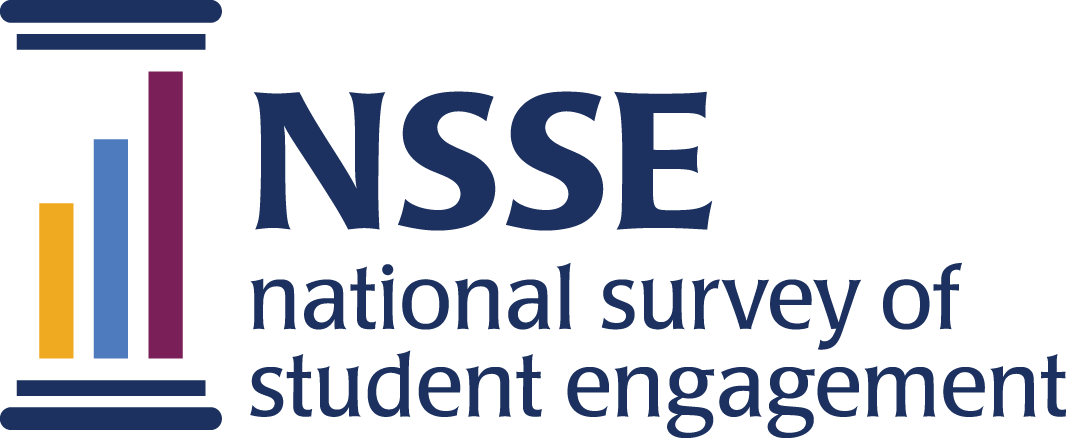 NSSE 2023 Data CodebooksHonors Education ConsortiumSurvey questions are listed in the order that students received them. Response options appear in italics beneath. Variable names appear in brackets (e.g., [HON01a]) after each item. Items that are recoded (e.g., reversed response values) or derived (new computed values such as age category or total number of written pages) from original question(s) are shaded and prefaced by a bracket and the word "RECODED" or "DERIVED." NSSE codebooks correspond to the final data we deliver in the summer and contain information on variables (EIs, recodes, derived variables, etc.) not included in the raw data files available for download in the spring. Like NSSE data, codebooks are subject to revision until the Institutional Report is delivered in August.Honors Consortium Your school has requested that you answer some additional questions regarding your undergraduate experience. These questions take about three minutes to answer. Your continued participation is voluntary.1. How much do you agree or disagree with the following statements?Response options: Strongly disagree=1, Disagree=2, Neither agree nor disagree=3, Agree=4, Strongly agree=5a.	I often discuss socio-political issues with my family or friends. [HON01a]b.	I find that studying gives me a feeling of deep personal satisfaction. [HON01b]c.	I spend a lot of free time learning more about interesting topics that have been discussed in my courses. [HON01c]d.	I find it difficult to admit when I have been wrong about an idea. [HON01d]e.	I think of my life in terms of giving back to society. [HON01e]2. During your time at this institution, about how often have you taken a course that addresses issues from the perspectives of different fields of study? [HON02]Response options: Never=1, Sometimes=2, Often=3, Very often=43. On a scale from 1 to 7, with 7 being "Very much" and 1 being "Not at all", to what extent do you feel that your college experience has done the following?Response options: Not at all=1, 2=2, 3=3, 4=4, 5=5, 6=6, Very much=7a.	Taught you how to handle adversity and failure [HON03a]b.	Increased your comfort with asking difficult questions or taking unconventional positions [HON03b]c.		Encouraged you to explore new opportunities [HON03c]d.	Made you feel that you are part of an academic community that encourages thoughtful reflection and intellectual growth [HON03d]e. Changed your life in positive ways [HON03e]4. During your time at this institution, to what extent have your courses…Response options: Not at all=1, 2=2, 3=3, 4=4, 5=5, 6=6, Very much=7a.	Inspired you to make connections between ideas from different fields of study? [HON04a]b.	Delved deeply into complex issues? [HON04b]5. To what extent…Response options: Not at all=1, 2=2, 3=3, 4=4, 5=5, 6=6, Very much=7a.	Do you feel free to express your personal views on politics in class or in social spaces on campus? [HON05a]b.	Have advisors at this institution encouraged you to take courses outside your major in order to broaden your intellectual horizons? [HON05b]c.	Do you prefer to eliminate uncertainty when confronted with conflicting views on a topic? [HON05c]d.	Are you interested in taking a course on a topic outside of your major area(s) or comfort zone? [HON05d]6. Would you be willing to take a position that you thought was correct or inventive, even if you thought it might be challenged by a professor or other person in authority? [HON06]	Response options: Definitely no=1, Probably no=2, Probably yes=3, Definitely yes=47. Are you currently in an honors program with a special honors curriculum or honors program/college completion requirements at your institution? [HONcurrent]Response options: 1 = No, 2 = Yes, 3 = Not applicable, to my knowledge my institution does not have an honors program or college8. Which of the following have you done or do you plan to do before you graduate?Response options: Have not decided=1, Do not plan to do=2, Plan to do=3, Done or in progress=4a.	Present the results of research, scholarly activities, or creative works at a formal conference or exhibition on your own campus [HON07a]b.	Present the results of research, scholarly activities, or creative works off campus at an academic conference, exhibition, or other venue [HON07b][RECODED] Flag for ‘Present the results of research, scholarly activities, or creative works at a formal conference or exhibition on your own campus’ done or in progress [HON07aR]	Values: Not done=0, Done or in progress=1[RECODED] Flag for ‘Present the results of research, scholarly activities, or works off campus at an academic conference, exhibition, or other venue’ done or in progress [HON07bR]	Values: Not done=0, Done or in progress=19. How important is each one of the following to you personally?Response options: Not very important=1, Somewhat important=2, Moderately important=3, Pretty important=4, Extremely important=5a.	Making a lot of money [HON08a]b.	Using my creativity to make artistic works or new contributions in a field [HON08b]c.	Making a difference in the world [HON08c]d.	Having a job that reflects my personality, interests, and values [HON08d]e.	Arriving at a personal understanding of the meaning and purpose of life [HON08e]f.	Becoming a leader in the community or in my profession [HON08f]10. During the current school year, how often do you exercise or get other physical activity that causes noticeable increases in your breathing or heart rate?	[HON09]Response options: Less than once a month=1, Once a month=2, Several times a month=3, Once a week=4, Several times a week=5, Daily=611. Have you been involved in or received any of these types of honors activities or awards at your institution? Response options: 0 = Not selected, 1 = Selected Honors track in your major or department [HON_track]Dean’s List or other recognition for high GPA [HON_deans]Collegiate honor society specific to your major or discipline [HON_disc] Collegiate honor society for leadership or general academic achievement outside of your major or discipline (e.g., Mortar Board, Phi Beta Kappa, Phi Kappa Phi, etc.) [HON_achieve]Other, please specify: [HON_oth] [HON_oth_txt]I have not been involved in or received any of these [HON_none]12. How often was each of the following things true during the past week?Response options: Rarely or none of the time=0, Some or a little of the time=1, Occasionally or a moderate amount of the time=2, Most or all of the time=3a.	You felt depressed. [HON10a_21]b.	You felt sad. [HON10b_21]c.	You felt happy. [HON10c_21]d.	You felt that you could not shake off the blues, even with help from your family and your friends. [HON10d_21]e.	You felt that life was not worth living. [HON10e_21]	Consortium page duration in minutes [DurationHON]